.NB. The choreographer acknowledges the use of sequences from the Cowboy Charleston dance, also the famous Morecambe & Wise “step, skips” with arm movements!Use arms throughout for balance and style. Have fun!Section 1   :  [STEP, SKIP, STEP, SKIP, ROCKING CHAIR] x 2[9 -16]      :  Repeat steps for Section 1 counts 1 – 8Section 2   :  HEEL, HITCH, HEEL, HITCH, BEHIND, SIDE, ACROSS, HOLD; HEEL, HITCH, HEEL, HITCH, BEHIND, SIDE, ¼ TURN, HOLDSection 3    :  BASIC CHARLESTON STEPS x 4[9-16]   : Repeat steps for Section 3 counts 1 - 8Section 4   :  REPEAT STEPS IN SECTION 2, 16 COUNTS IN ALLSpecially choreographed for the Stroke Association’s “Bring Me Sunshine” campaign 2016Contact: janbrookfield@btinternet.comSunshine Charleston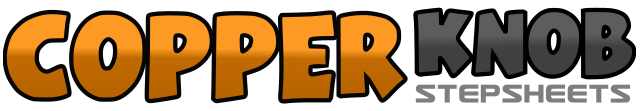 .......Count:64Wall:2Level:Beginner.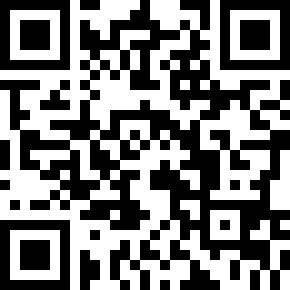 Choreographer:Jan Brookfield (UK) - January 2018Jan Brookfield (UK) - January 2018Jan Brookfield (UK) - January 2018Jan Brookfield (UK) - January 2018Jan Brookfield (UK) - January 2018.Music:Bring Me Sunshine - Morecambe & WiseBring Me Sunshine - Morecambe & WiseBring Me Sunshine - Morecambe & WiseBring Me Sunshine - Morecambe & WiseBring Me Sunshine - Morecambe & Wise........1,2Step R forward, flick L out to left side while gently hopping on R and raising R arm touching back of head with R hand3,4Step L forward, flick R out to right side while gently hopping on L and raising L arm touching back of head with L hand5,6,7,8Rock forward on R, recover onto L, rock back on R, recover onto L1,2,3,4[Tap R heel diagonally forward, hitch R slightly] x 25,6,7,8Step R behind L, step L to side, step R across in front of L, hold9,10,11,12[Tap L heel diagonally forward, hitch L slightly] x 213,14,15,16Step L behind R, step R to side, making a quarter turn right step forward on L, hold1,2,3,4Touch R toes forward, hold, step back on R in place, hold5,6,7,8Touch L toes back, hold, step forward on L in place, hold